Over the next three weeks for each of your Monday Science lessons you will be researching famous scientists many of whom have had an impact of the topics we have covered over the last year. We hope you enjoy finding out about these men and woman whom have made such huge contributions to the developments within science.  They dedicated their lives to their research and work. 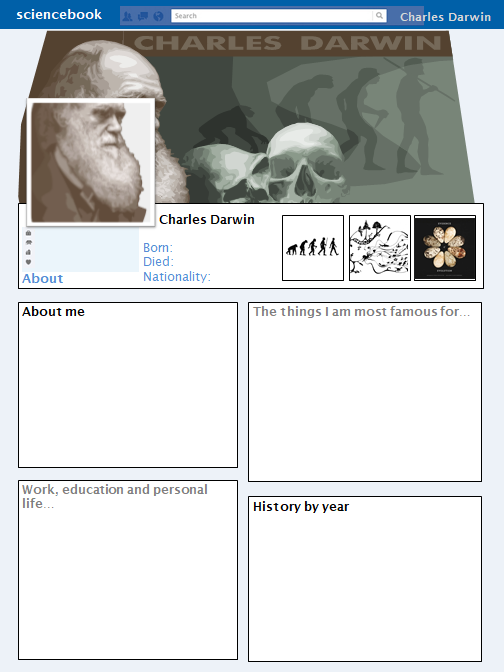 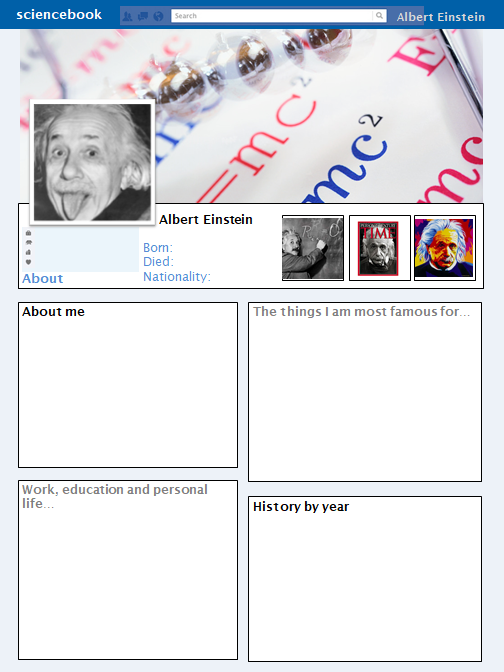 